What to do1. Counting practice You need ten 10p coins – this is ideal.  If you haven’t got these, you can use ten grids, each ten spaces in area. See below for a sheet of these to copy.  Count the 10ps by dropping them into a mug, or the grids by placing them in a line along the table.As you drop or place, count in tens – ten, twenty, thirty, forty, fifty, sixty, seventy, eighty, ninety, one hundred.If you have been using 10p coins, now show your child a £1 coin and say that this is one hundred pennies or ten 10p coins.Repeat several times.  Extension Try continuing the count past one hundred, one hundred and ten, etc.   2.  Working together Using the small grids of ten to count in tens: Count in tens.   You need ten or twelve 10p coins and a 1-6 dice. You can use number cards 1-6 if you don’t have a dice.Complete the activity Count in tens following the instructions below.  Try these Fun-Time ExtrasTry playing a game with someone else using 10p coins.  Throw them gently onto the floor and look to see how many land heads up and how many land tails up. Yours are the ones heads up, theirs are the ones tails up.  How much have you got each?  Count in tens to find out.Play again. Count in tens…You will need:  ten or twelve 10p coins and a 1-6 dice. You can make and use number cards 1-6 if you don’t have a dice.  You also need to print out the little 10s grids below and cut them out.  How to playThis is an activity for two people.Take turns to throw the dice.  Look at your dice number and say it aloud.  Check that your partner agrees.Take the matching number of little 10s grids.Use these to help you count in tens.Ten, twenty, thirty…If your partner agrees you have counted correctly, you may take a 10p coin. If you counted correctly to 50 or 60, you may take two coins! Replace the grids. Now your partner has a turn.Continue playing until one person has collected 60p.  Count your money.  Then play again! 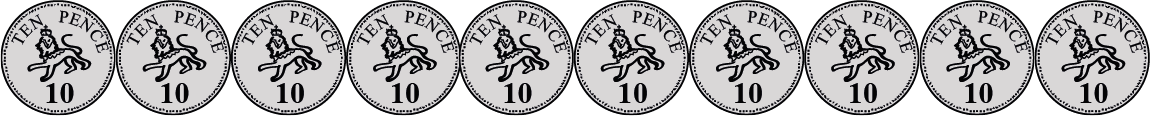 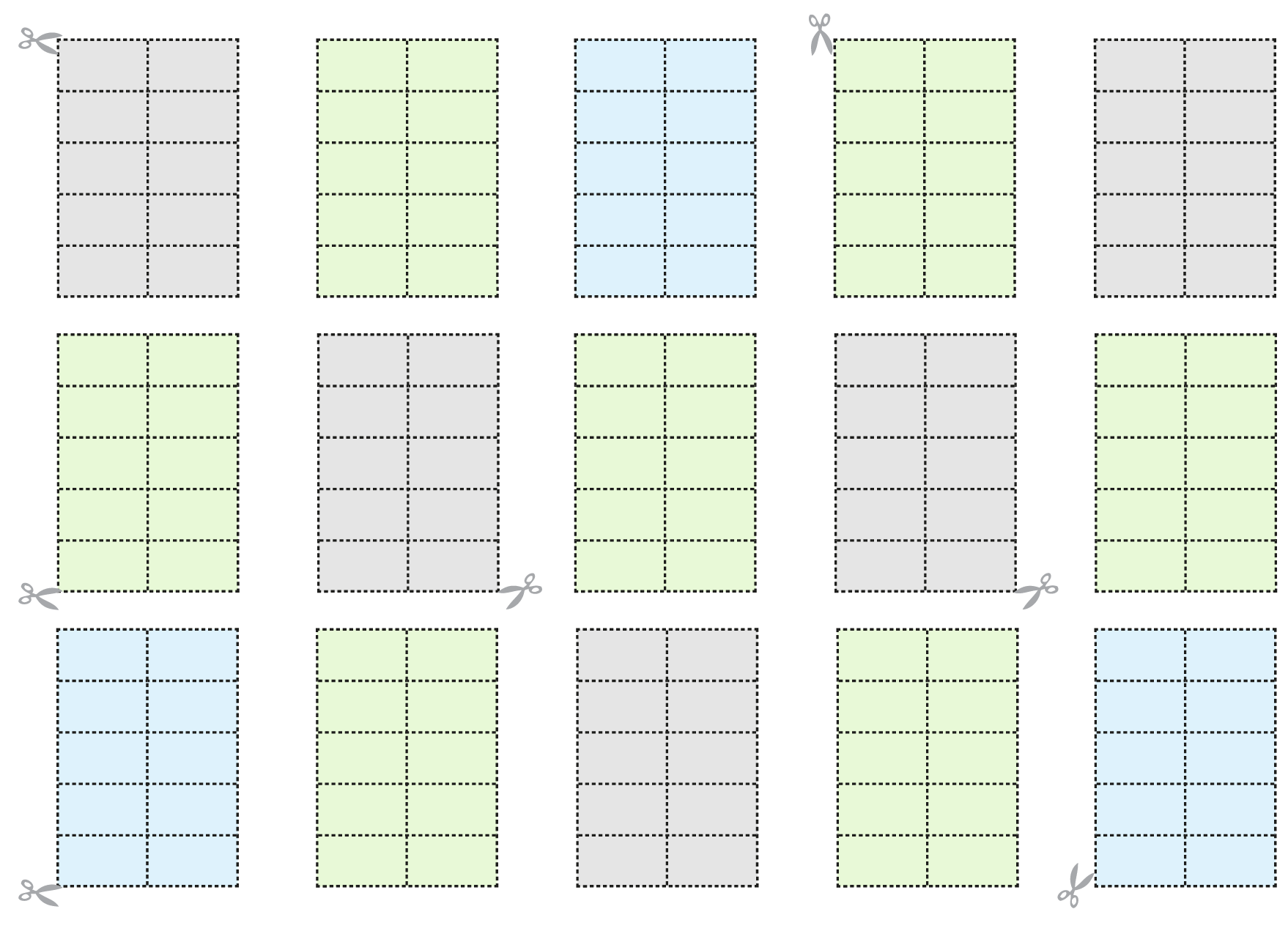 